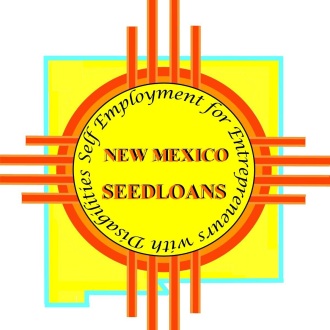 New Mexico SEEDLOANS Program  Self Employment for Entrepreneurs with Disabilities LOAN APPLICATION FORM Applicant Name 	(Last, First, Middle initial) 	_       	Physical Address ________________________________________________________                                                                                                                	City, State, Zip Code _____________________________________________________   Mailing Address                                                                                                                 	_ 	City, State, Zip Code ______________________________________________________
                                                    (If different from physical address)	Telephone  __________________________    Email:__________ __________________Social Security Number  ______________________  Are You A Client of DVR?  Yes/No?	How Did You Hear About Us? ________________________________________________ Description of Disability: _____________________________________________________                                                                                                                              	Relationship to disabled person who will use the equipment 	_ Description of equipment and how it will assist with business operation or employment:  (Attach itemized price quotes for all equipment and related installation services to be purchased with the loan)Amount of loan request $ 	__(Include: costs of device purchase, extended warranty, service agreement, insurance, training, maintenance and repair of existing equipment, and equipment installation services) Terms on Loan (0-60 months) _______________________	Total Monthly gross income $                                   (Include earned and unearned income. For example: Social Security, SSI, and SSDI, and the income of a spouse if applicable) 	Description of income sources: ______________________________________________  _______________________________________________________________________ _______________________________________________________________________                                                                                                     	Total monthly installment payments $ 	(Include rent/mortgage, credit card payments and unsecured loans) 	Total assets $                                              (Include motor vehicles, homes, and other real or personal property that require licensing and a title) By signing below, I verify the information submitted in this application and any supporting document is true, accurate and complete, to the best of my knowledge. I also authorize the release of information between the NM SEED Loans Program and participating lender(s). ____________________________________        ________Applicant Signature                                                  DateSend application to:Larry Maestas, NM SEEDLOANS CoordinatorPO BOX 6588Albuquerque, NM 87197nmseedloans@gmail.com The NM SEEDLOANS Advisory Council, at its discretion, may request additional information to verify the need for, and appropriateness of, the equipment such as: evaluation reports, physician orders or other documentation.